Mallin nimi: Arkiminä ja AmmattiminäMallin tavoite: Tavoitteena on opiskelijan itsetuntemuksen/minäkuvan vahvistaminen. Opiskelija osaa tunnistaa ja esitellä ominaisuuksiaan muille. Opiskelija tiedostaa arkiminän ja ammattiminän yhtäläisyydet ja erot.Mallin toteuttaminen käytännössä: Harjoitus toteutetaan kahdessa osassa (A ja B).Mallin alkuperäinen lähde: ”Ominaisuuksien vaihtokauppa” (www.edu.lao.fi); muilta osin omaa ideointiaA. OMINAISUUSKORTIT (www.edu.lao.fi)Jokaiselle opiskelijalle jaetaan viisi ominaisuuskorttia (liitteet 1-3). Opiskelijat käyvät korteilla vaihtokauppaa kierrellen luokassa ja löytävät viisi juuri heitä parhaiten kuvaavaa ominaisuutta. Ylimääräisiä kortteja jätetään yhdelle pöydälle ”ominaisuuspankiksi”. Pankkia saa hyödyntää vasta sitten kun luokkakaverit on kierretty.Kun opiskelija on löytänyt omaa itseä parhaiten kuvaavat korttinsa, hän esittelee lyhyesti valitsemansa ominaisuudet perusteluineen. Esimerkiksi: ” Valitsin ominaisuuksista ystävällisen, sillä autan mielelläni kaikkia.”Kun kierros on käyty, pohditaan ja keskustellaan yhdessä, millaista oli esitellä ominaisuuksiaan, entä miksi on tärkeää tunnistaa omia luonteenpiirteitään ja missä tilanteessa siitä on hyötyä (esim.työnhaku).B. ARKIMINÄ JA AMMATTIMINÄ Jatketaan arkiminän ja ammattiminän tutkiskelua edellisen harjoituksen pohjalta. Opiskelijat piirtävät kukin omalle A3 arkille molempien käsiensä ääriviivat. arkiminä	ammattiminä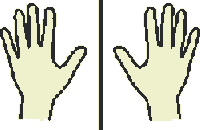 Vasemmalle puolelle kirjataan kunkin sormen yläpuolelle ominaisuuksia (5), jotka kuvaavat arkiminää parhaiten. Millainen minä olen yleensä? Käytetään avuksi edellisen harjoituksen ominaisuuskortteja. Oikealle puolelle kirjataan kunkin sormen yläpuolelle ominaisuuksia (5), jotka kuvaavat ammattiminää parhaiten. Millainen työntekijä minä olen? Lopuksi pohditaan ja keskustellaan pienryhmissä, miten ja missä määrin ammattiminä eroaa arkiminästä vai eroaako ollenkaan? Pohditaan myös sitä, millaisia ominaisuuksia työelämässä tarvitaan, ts. millaisia ominaisuuksia ja taitoja työnantajat toivovat ja odottavat työntekijöillä olevan? Seuraavaan linkkiin voi myös tutustua: http://tyoelamaan.fi/tyonhaku/tyonhakuun-valmistautuminen/LIITTEET 1-3: Ominaisuuskortit				LIITE 1LIITE 2LIITE 3HUOLELLINENOMA-ALOITTEINENPALVELUHENKINENNOPEATIIMISSÄ TYÖSKENTELIJÄJOHTAJATYYPPIRÄMÄPÄÄUSKALIASRENTOLAPSELLINENHÄTÄILIJÄHILLITTYVÄLITÖNKUUNTELIJALUONNONLAPSIMULTASORMIERAKKOLUONNEPÄTEVÄMUSADIGGARIVASTUUNTUNTOINENMUSIIKILLISESTI LAHJAKASKAIKKIEN KAVERILAISKAENNAKKOLUULOTONITSEVARMASINNIKÄSARKASUORASPONTAANIAKTIIVINENKILTTIILOINENYSTÄVÄLLINENJOUSTAVAIKUINEN VALITTAJARAKENNUSTAITOINENJÄRJESTELMÄLLINENRYHMÄHENGENNOSTATTAJAKIIREINENHYVÄ ORGANISOIMAANTAITEELLINENLUOVAKEKSELIÄSLIIKUNNALLINENHASSUVAHVAEMPAATTINENEPÄJÄRJESTELMÄLLINENHUUMORINTAJUINENOMAA HYVÄN PELISILMÄNSINNIKÄSTUNTEELLINENHUOLETONITSENÄINENSEIKKAILIJALUONNEITSEPINTAINENPUUHA-PETEREHELLINENUJOELÄINRAKASMUOTITIETOINENROMANTIKKOLUKUTOUKKAKIVAHAAVEILIJALAHJAKASNIKKAROIJAHYVÄ KUUNTELIJALEPPOISAÄITIHAHMOUSKOLLINEN YSTÄVÄRENTOPUHELIASMÄÄRÄTIETOINENVAROVAINENTARKKAILIJAMATEMAATTISESTI LAHJAKASHILJAINENKESKITTYMISKYKYINENKIELELLISESTI LAHJAKASAHKERAKÄYTÄNNÖLLINENLIIKUNNALLISESTI LAHJAKASHYVÄ LEIPOMAANNAPAKKASÄÄSTELIÄSSOSIAALINENLÄMMINTEOREETTINENPORUKAN ”PELLE”LUOVAHYVÄ KOKKIHYVÄ KIRJOITTAMAANESTEETIKKOSISUKASYSTÄVÄLLINENHYVÄ ATK:SSARUNOILIJAAVULIASJOHTAJATYYPPIHUOLELLINENMAANLÄHEINENREILUYRITTELIÄSREALISTIPOSITIIVINENHYVÄ ONGELMANRATKAISUKYKYOIKEUDENMUKAINEN